(2012-2007)مقدمةيوضح هذا القرار العلاقة بين المصطلحين "الاتصالات المتنقلة الدولية-2000ويعيّن اسماً لتلك الأنظمة ومكونات الأنظمة والجوانب المتعلقة بها التي تشمل السطح البيني الراديوي الجديد الذي يدعم (السطوح البينية الراديوية الجديدة التي تدعم) المقدرات الجديدة  التوصيات ذات الصلةإن جمعية الاتصالات الراديوية للاتحاد الدولي للاتصالات،إذ تضع في اعتبارهاوإذ تعترف أ )	أن الاتحاد الدولي للاتصالات هو الكيان المعترف به دولياً الذي يضطلع بمسؤولية فريدة من نوعها عن تحديد المعايير وترتيبات الترددات الخاصة بأنظمة الاتصالات المتنقلة الدولية والتوصية بها، بالتعاون مع منظمات أخرى مثل المنظمات المعنية بوضع المعايير والجامعات ومنظمات الصناعات، ومن خلال مشاريع الشراكة والمنتديات والاتحادات التجارية ومراكز البحوث؛)	أن الاتحاد الدولي للاتصالات يعمل على النطاق العالمي وفقاً للقرار ITU-R 9 من أجل إيجاد مستقبَل موحَّد للاتصالات المتنقلة اللاسلكية؛)	أن الاتحاد الدولي للاتصالات يمكن أن يحدد عملياته ومبادئه اللازمة لتطوير الأنظمة؛تقـرر1	أن يشمل مصطلح "الاتصالات المتنقلة الدولية-2000" أيضاً عمليات تعزيز هذه الاتصالات وتطويرها في المستقبَل؛2	أن مصطلح "الاتصالات المتنقلة الدولية-المتقدمة" ؛	أن يكون مصطلح "الاتصالات المتنقلة الدولية" هو الاسم الذي يشملالاتصالات المتنقلة الدولية-2000 والاتصالات المتنقلة الدولية-المتقدمة إجمالاً.___________جمعية الاتصالات الراديوية (RA-15)جنيف، 30-26 أكتوبر 2015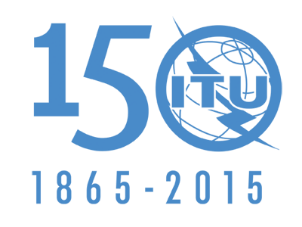 الاتحــــاد الـدولــــي للاتصــــالاتالمصدر: الوثيقة 5/210الملحق 2
بالوثيقة 5/1004-A27 أغسطس 2015لجنة الدراسات 5 للاتصالات الراديويةلجنة الدراسات 5 للاتصالات الراديويةمشروع مراجعة القـرار ITU-R  56-1*مشروع مراجعة القـرار ITU-R  56-1*التسمية الخاصة بالاتصالات المتنقلة الدوليةالتسمية الخاصة بالاتصالات المتنقلة الدوليةالتوصية ITU-R M.1457:المواصفات التفصيلية للسطوح البينية الراديوية للأرض للاتصالات المتنقلة الدولية2000- (IMT-2000).التوصية ITU-R M.1645:الإطار والأهداف الإجمالية لتطوير الاتصالات المتنقلة الدولية-2000 (IMT-2000) في المستقبل والأنظمة التي ستليها.التوصية ITU-R M.1850:المواصفات التفصيلية للسطوح البينية الراديوية للمكوّن الساتلي للاتصالات المتنقلة الدولية2000- (IMT-2000).التوصية ITU-R M.2012:المواصفات التفصيلية للسطوح البينية الراديوية للأرض للاتصالات المتنقلة الدولية2000- (IMT-2000).